Statistical Surprises and StoriesLouise Addison	27th Novemberlouise.addison@howick.school.nz / louaddison@hotmail.com https://sway.com/JBTWmM8vpxS6FN5t Key Ideas in Statistics and Mathematics(from Senior Secondary Guides)Key Ideas in Statistics and Mathematics(from Senior Secondary Guides)Key Ideas in Statistics and Mathematics(from Senior Secondary Guides)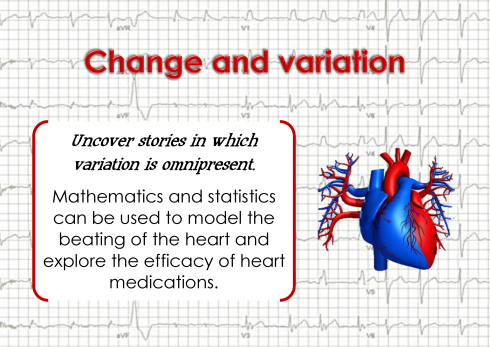 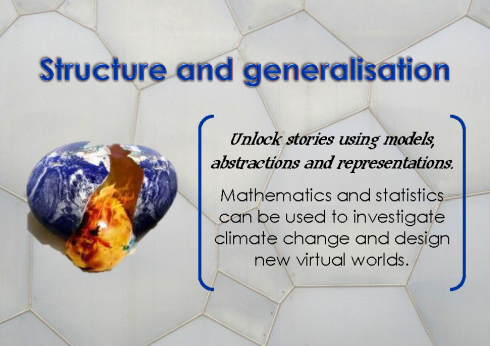 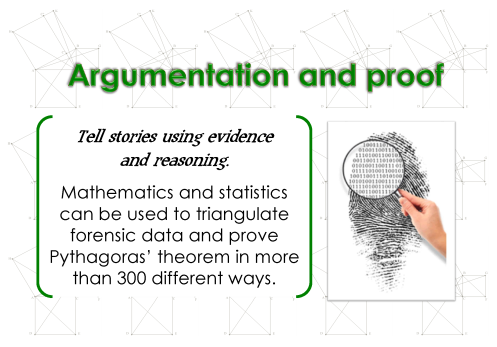 Uncover stories in which variation is omnipresentUnlock stories using models, abstractions and representationsTell stories using evidence and reasoningTopicResourcesVariationSurprise / Story Time SeriesBaby names A, B, C, ResearchSummary 1 /2 Written responseTime Series Report WritingHow does this data vary over time?Trend Seasonal / cyclicalDon’t start with ‘model’ exampleBivariate DataLearning from exemplar (AIS Data set)Inzight  instructionsBivariate Report WritingHow do these data sets vary in relation to each other?AttendanceDiamondsAISHeptathlonInferenceIntroBootstrappingInference Report WritingVariation within a groupBy chance aloneSample variabilitySampling variationPerception of graphs / differenceSimultaneous equationsPlay doh creationsTypes of solutions (deterministic models…)Makes 15 internal creditsProbabilityAlcohol testing drunk driversProbability summarySee think do checkEstimating means and standard deviationsExperimental / Theoretical / True Random variables / variationRisk / Absolute / RelativeProbability DistributionsOne page summaries​Using geogebraDistributions experimental and theoretical​All black scenarios How much variation is too much?Model and ‘real life’What do we expect? RevisionPost itsEvery one…Key ideasData Visualisationhttp://www.radionz.co.nz/national/programmes/thiswayup/audio/201779602/data-visualisation​http://pitchinteractive.com/